Publicado en Madrid el 10/10/2018 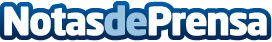 La plataforma de negocios B2B nº1 llega a EspañaIndustryStock, la plataforma digital de negocios B2B número uno en el mundo llega a España de la mano de TPI. El grupo de comunicación español ha sido elegido por IndustryStock como partner exclusivo para su desarrollo en España y el mundo de habla hispanaDatos de contacto:José HenríquezNota de prensa publicada en: https://www.notasdeprensa.es/la-plataforma-de-negocios-b2b-n-1-llega-a Categorias: Nacional Comunicación Marketing E-Commerce Recursos humanos Consultoría http://www.notasdeprensa.es